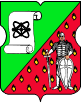 СОВЕТ ДЕПУТАТОВ МУНИЦИПАЛЬНОГО ОКРУГА МАТУШКИНО РЕШЕНИЕот 23 сентября 2014 года  № 9/10В соответствии с частью 9 статьи 1 Закона города Москвы от 11 июля 2012 года № 39 «О наделении органов местного самоуправления муниципальных округов в городе Москве отдельными полномочиями города Москвы», частью 2 статьи 8 Закона города Москвы от 14 июля 2004 года № 50 «О порядке наделения органов местного самоуправления внутригородских муниципальных образований в городе Москве отдельными полномочиями города Москвы (государственными полномочиями)», постановлением Правительства Москвы от 4 мая 2011 года № 172-ПП «Об утверждении Порядка организации ярмарок и продажи товаров (выполнения работ, оказания услуг) на них на территории города Москвы», пунктом 16 Регламента реализации отдельных полномочий города Москвы по согласованию мест размещения ярмарок выходного дня и проведению мониторинга их работы, утвержденного решением Совета депутатов муниципального округа Матушкино от 25 марта 2014 года №4/3, Совет депутатов муниципального округа Матушкино решил:	1. Принять к сведению информацию о результатах мониторинга  работы ярмарки выходного дня в районе Матушкино города Москвы в 3 квартале 2014 года.2. Направить настоящее решение в Департамент территориальных органов исполнительной власти города Москвы, префектуру Зеленоградского административного округа города Москвы и управу района Матушкино города Москвы в течение 3 дней со дня его принятия.3. Опубликовать настоящее решение в бюллетене «Московский муниципальный вестник», в газете «Вести Матушкино» и разместить на официальном сайте муниципального округа Матушкино www.matushkino.ru.4. Контроль за выполнением настоящего решения возложить на главу муниципального округа Матушкино Анисимова В.В.Глава муниципального округаМатушкино                                                                            В.В. Анисимов 